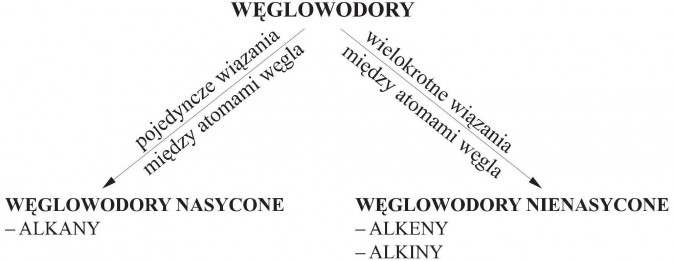 ALKANY 
• nasycone węglowodory , o wzorze ogólnym CnH2n+2

Szereg homologiczny alkanów wzór sumaryczny i wzór półstrukturalny: 
METAN-CH4 - 
ETAN- C2H6          CH3-CH3 
PROPAN- C3H8    CH3-CH2-CH3 
BUTAN- C4H10     CH3-(CH2)2-CH3 
PENTAN- C5H12   CH3-(CH2)3-CH3 
HEKSAN- C6H14   CH3-(CH2)4-CH3 
HEPTAN- C7H16    CH3-(CH2)5-CH3 
OKTAN- C8H18      CH3-(CH2)6-CH3 
NONAN- C9H20     CH3-(CH2)7-CH3 
DEKAN- C10H22    CH3-(CH2)8-CH3 
OGÓLNY WZÓR ALKANÓW 
CnH2n+2 

Własności fizyczne alkanów: 
-od 1-4 atomów węgla w cząsteczce- gazy 
-od 5-15 atomów węgla- ciecze 
-powyżej 15 atomów węgla- ciała stałe nie mieszają się z wodą 

Własności chemiczne: 
-w zależności od ilości dostarczonego tlenu ulegają 3 rodzajom spalania 
a) spalanie całkowite- produkty reakcji to CO2 i H2O 
b) półspalanie- produkty to CO (tl.węgla (II) - czad) i H2O 
c) spalanie niecałkowite- produkty to C i H2O 

przykład spalania metanu: 
a) CH4 + 2O2= CO2+4H2O 
b) 2CH4+ 3/2O2= 2CO+4H2O 
c) CH4+O2=C+2H2O 

Własności fizyczne metanu: 
-gaz 
-bezbarwny 
-lżejszy od powietrza 
-bezwonny 
-nierozpuszalny w wodzie 

Własności chemiczne: 
-wybuchowy 
-gaz ten po zmieszaniu z tlenem w powietrzu po zapaleniu wybucha z wielką siłą 
ALKENY
• nienasycone węglowodory z jednym wiązaniem podwójnym w łańcuchu węglowym, o wzorze ogólnym CnH2n
• stanowią szereg homologiczny najprostszego alkenu – etenu C2H4
• nazwy alkenów tworzy się zmieniając końcówkę –an odpowiedniego węglowodoru nasyconego (alkanu) na –en, np. eten (zwany też etylenem) od etanu
• alkeny, których cząsteczki zawierają 2-4 atomów węgla są gazami, 5-18 – cieczami, pozostałe – ciałami stałymi
• są związkami nierozpuszczalnymi w wodzie
• łatwo ulegają reakcjom przyłączania w miejscu podwójnego wiązania
• w obecności katalizatorów ulegają polimeryzacji (np. eten polimeryzuje na polieten)
• alkeny w niewielkich ilościach występują w niektórych ropach naftowych
• w przemyśle otrzymuje się je z wodoru i tlenku węgla, przez katalityczne odwodnienie alkanów, kraking frakcji ropy naftowej, odwodnienie alkoholi
• alkeny są stosowane w syntezach organicznych

ALKINY 
• nienasycone węglowodory z 1 wiązaniem potrójnym, o wzorze ogólnym CnH2n-2
• tworzą szereg homologiczny najprostszego alkinu – acetylenu CH3≡CH3
• nazwy systematyczne alkinów tworzy się od nazwy odpowiednich węglowodorów nasyconych z użyciem końcówki –in (lub –yn)
• łatwo ulegają reakcjom przyłączania i polimeryzacji

 Notatkę możesz przepisać do zeszytu albo wydrukować i wkleić, albo zrobić swoją notatkę.
A TERAZ ĆWICZENIEĆwiczenie Wpisz w odpowiednie kolumny tabeli:C2H6,  CH3 -  CH3,  C4H10,   CH3 – CH2 – CH2 – CH3,pentan,heptyn,etylen,reakcja uwodornienia,reakcja przyłączania,C11H24,odbarwienie wody bromowej,odbarwienie roztworu nadmanganianu potasu,okten,acetylen,oktyn,jedno podwójne wiązanie między węglami,jedno potrójne wiązanie między węglamiWypełnioną tabelę odeślij na adres spchwarstnica_ilonapartyka@op.pl  najlepiej w pliku word. Pamiętaj, żeby zawsze się podpisać Imieniem i Nazwiskiem. Nie zawsze adres mailowy wskazuje konkretną osobę. ALKANYALKENYALKINY